REQUERIMENTO Nº 402/2018Requer Voto de pesar pelo falecimento do Sra. Zahira Amália Armelin Porfírio, ocorrido recentemente.Senhor Presidente, Senhores Vereadores,Nos termos do Art. 102, Inciso IV, do Regimento Interno desta Casa de Leis, requeiro a Vossa Excelência que se digne a registrar nos Anais desta Casa de Leis voto de profundo pesar pelo falecimento do Sra. Zahira Amália Armelin Porfírio, ocorrido no último dia 24 de Março.Requeiro, ainda, que desta manifestação seja dada ciência aos seus familiares, encaminhando cópia do presente Rua Floriano Peixoto, 925 - Centro. Justificativa:Tinha 82 anos. Era viúva de Waldomiro Porfírio, deixando os filhos: Renato e Maria Goreti. Benquista por todos os familiares e amigos, seu passamento causou grande consternação e saudades, todavia, sua memória há de ser cultuada por todos que em vida o amaram.Que Deus esteja presente nesse momento de separação e dor, para lhes dar força e consolo.É, pois, este o Voto, através da Câmara de Vereadores, em homenagem póstuma e em sinal de solidariedade.Plenário “Dr. Tancredo Neves”, em 26 de Março de 2018.José Luís Fornasari“Joi Fornasari” - Vereador -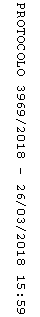 